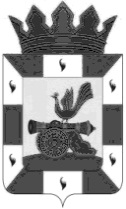 АДМИНИСТРАЦИЯ МУНИЦИПАЛЬНОГО ОБРАЗОВАНИЯ                    «СМОЛЕНСКИЙ РАЙОН» СМОЛЕНСКОЙ ОБЛАСТИП О С Т А Н О В Л Е Н И Е       В соответствии со ст. 179 Бюджетного кодекса Российской Федерации, в целях повышения эффективности и рационального использования средств бюджета муниципального образования «Смоленский район» Смоленской области        АДМИНИСТРАЦИЯ МУНИЦИПАЛЬНОГО ОБРАЗОВАНИЯ                        «СМОЛЕНСКИЙ РАЙОН» СМОЛЕНСКОЙ ОБЛАСТИ ПОСТАНОВЛЯЕТ:Внести в муниципальную программу «Развитие системы образования в муниципальном образовании «Смоленский район» Смоленской области на 2017-2019 годы», утвержденную постановлением Администрации муниципального образования «Смоленский район» Смоленской области от 01.12.2016 года № 1354, следующие изменения:В плане реализации муниципальной программы «Развитие системы образования в муниципальном образовании «Смоленский район» Смоленской области на 2017-2019 годы» позицию «Основное мероприятие 4 подпрограммы 2 «Развитие физкультуры и спорта» дополнить пунктом 2.24 следующего содержания:3. Контроль за исполнением настоящего постановления возложить на председателя комитета по образованию Администрации муниципального образования «Смоленский район» Смоленской области (И.В. Лонщакова)Глава муниципального образования«Смоленский район» Смоленской области                                   О.Н. Павлюченковаот    25.05.2018 № 708О внесении изменений в муниципальную программу «Развитие системы образования в муниципальном образовании «Смоленский район» Смоленской области на 2017-2019 годы», утвержденную постановлением Администрации муниципального образования «Смоленский район» Смоленской области от 01.12.2016 года № 1354О№п\пНаименование мероприятияИсполнитель мероприятияИсточник финансирования (расшифровать)Объем средств на реализацию муниципальной программы на отчетный период и плановый период (рублей)Объем средств на реализацию муниципальной программы на отчетный период и плановый период (рублей)Объем средств на реализацию муниципальной программы на отчетный период и плановый период (рублей)Объем средств на реализацию муниципальной программы на отчетный период и плановый период (рублей)№п\пНаименование мероприятияИсполнитель мероприятияИсточник финансирования (расшифровать)Всего2017 год2018 год2019 год2.24Развитие школьного спортивного клуба МБОУ Синьковской СШКомитет по образованиюОбластной бюджет 326 814,71-326 814,71-Бюджет муниципального образования17 800,0-17 800,0-Итого по пункту 2.24344 614,71-344 614,71-